نافذة المشروع  Project Window ) ) :-او ما تسمى ب ( مستكشف المشروع ) , تظهر هذه النافذه محتويات التطبيق من نماذج ووحدات نمطية وغيرها من كائنات المشروع .تحوي هذه النافذة شريط ادوات صغير يحتوي على ثلاث ايكونات وهي* View Code         تظهر نافذة البرمجة للكائن المحدد* View Object      تظهر الكائن المحدد * Toggle Folder    تظهر أو تخفي المجلدات ( تظهر باللون الأصفر )يمكن فتح نافذة المشروع من القائمة  View  وأختيار   Project Explorer او عن طريق   Ctrl + R او عن طريق الايكونة (           ) من شريط الأدوات . والشكل أدناه يبين شكل هذه النافذه .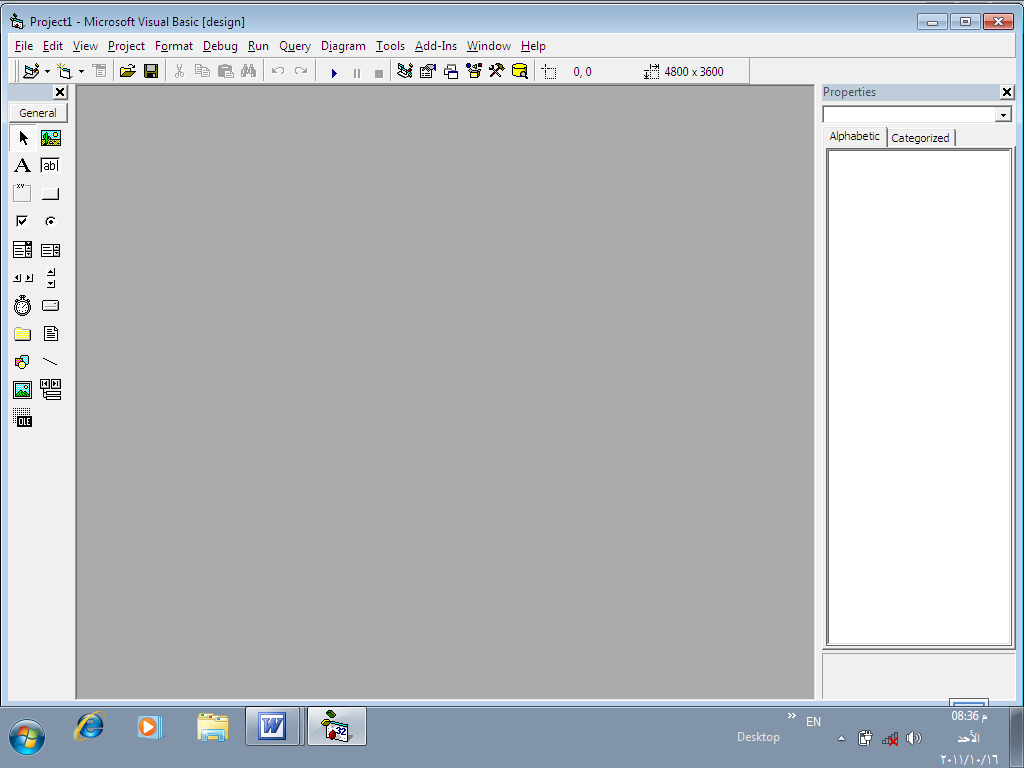 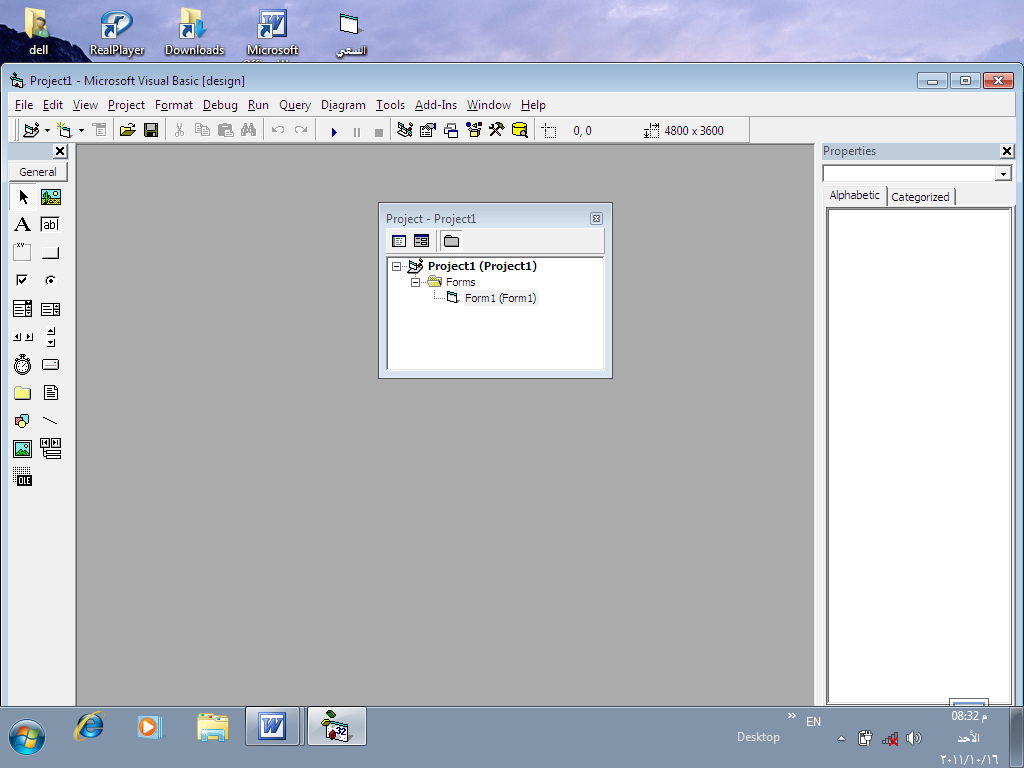 ملاحظة :-  لفتح أي مشروع مخزون مسبقا وإظهاره على الشاشة أمام المستخدم يجب تأشيره في نافذة مستكشف المشرع وبعدها نضغط على الايكونة التي تحمل عنوان (View Object ) 